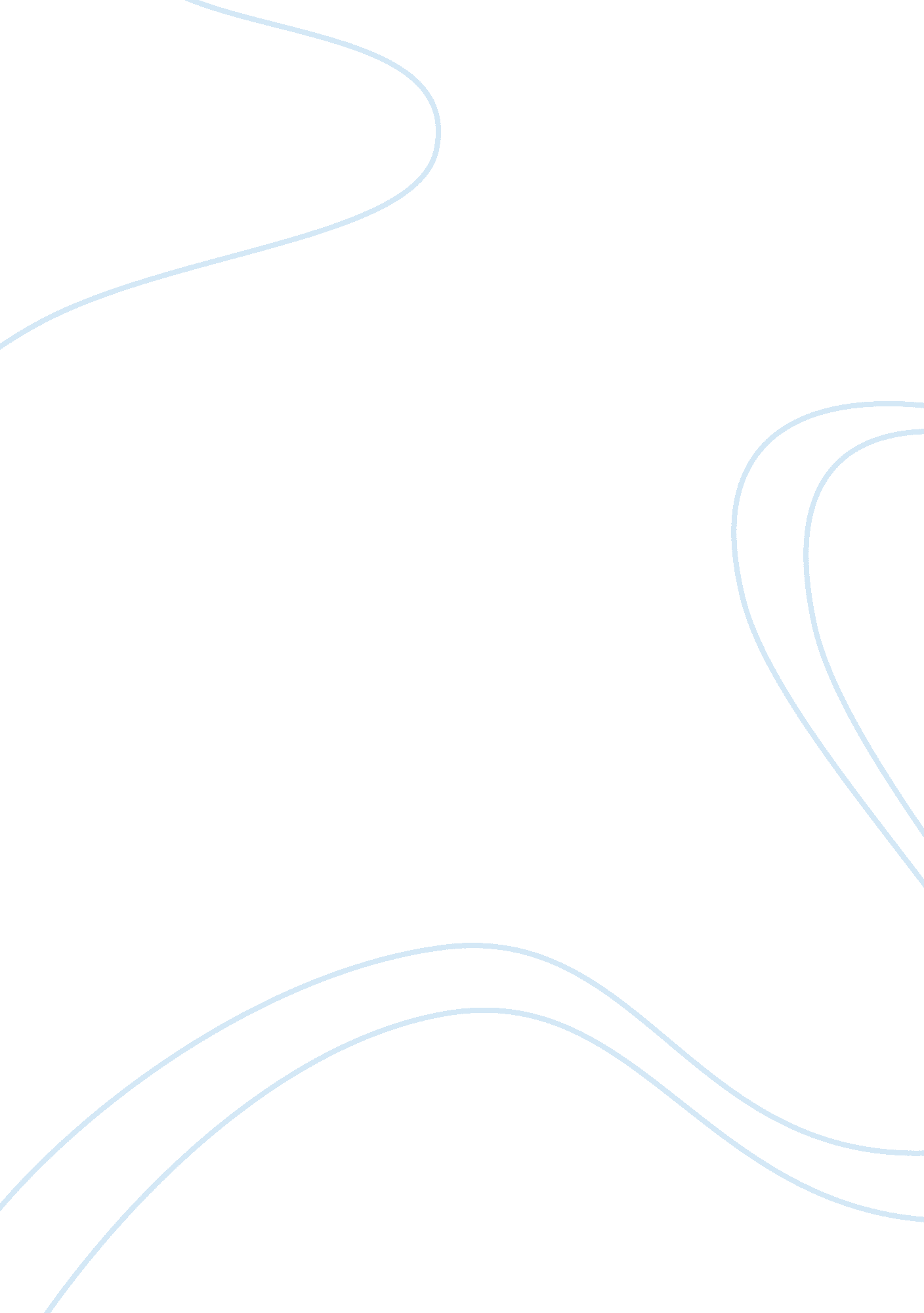 Ehtno-drama (drama creation) baed on ell(english language learner) interview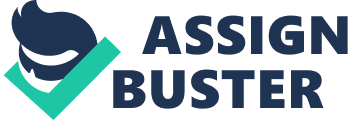 Ethno-Drama Paper Based on English Language Learner Interview Background of the interviewee This script focuses on interviewing an Arab from Qatar. He is a man aged 32 years of age who had come to America to further his education in computer science. He had stayed in America for the last three years. He was so excited to land in America the first time and valued to have an experience of the advancements that the Americans had progressed in especially in technology. 
Challenges and solutions 
When he first came to America he had problem on mastering of places and places to go. Life at first was boring because he had no friends to take him out and show him most of the American places. He had to Google maps to know where to go and master the Google directions keenly not to get lost. This was because the one who brought him to America went back immediately because of problems that arose immediately after they took off from the Airport. 
On asking him on the initial difficulties he faced in America he said that he had problems in the English language which posed a barrier in communication. He describes an incident when he developed health issues and reported to the hospital in New Jersey. He was unable completely to communicate with the nurse at the reception. This made the nurse to confront him with a racist language. Telling him, “ You immigrant why come to America and you do not know how to speak English?” Do you think we are terrorists like you? This he said made him to give up on the medication and go home. Lucky enough the health complication healed after some days without ant treatment. He further told me that from that day he enrolled for English lessons at a certain college in New Jersey so that in the future he could not face other discriminative encounters like that. He even stopped wearing his Arab clothes and wore like Americans to conceal identity on suspecting eyes. 
Further, on the question of a facing a different culture and how he overcome it he told me that despite the cultural differences between Qatar citizens and the Americans he coped well with it. He said that the American foods were different to theirs. Even living styles of the Americans were very different in terms of clothing, entertainment and interactions. He said that he observed that mostly the White Americans despise the Black Americans something that does not happen in Qatar. He said that the Qatar people are so friendly and welcoming to fellow citizens and foreigners. He had no problem with coping with American culture because with time he adjusted very well and become part of the citizens by making of many American friends who taught him everything he needed to know. 
Moreover, on the question on discrimination, what people say about it and his experience about it, he said that Americans are very discriminative people and wondered why this was the case because it was the most developed country in the world. He was surprised that even to date the whites despise on the blacks and segregate on each other. But he was optimistic that this one day will come to an end by citing the presidency of Obama a black American. On the experience he encountered, he repeated the incident at the hospital that to date disturbs him very much. Although he faces little of this discrimination nowadays because he mastered the trick to befriend many Americans both black and white, he still feels there is more to be done 
Conclusion 
America being a nice country to visit is also full of different experiences to the visitors in terms of culture, religion, economic interests and political differences. Visitors should be ready to adjust to these differences that pose a challenge to them. 